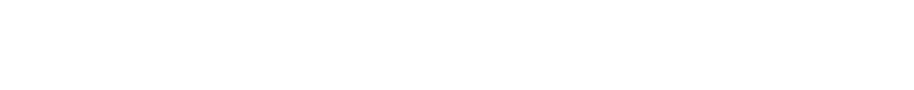 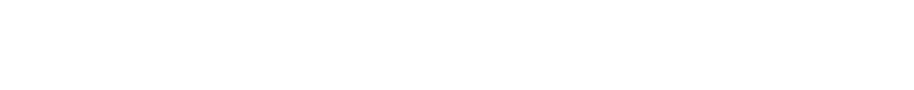 108.11.22發行【活動資訊】家庭弱勢免費營隊~國立暨南國際大學「2019管理學院－大學體驗營隊」活動日期:108/12/7(六) 08:50~17:00。報名日期: 108/12/2 (一) 18:00止。【升學資訊】教育部近期已公布109學年度各大學科系在各管道的招生名額，輔導處將此資訊再進行簡要整理，列出各校系甄選入學所佔之招生比例(不含外加名額及單獨招生），歡迎高三同學至輔導處網頁生涯規劃大學招生名額瀏覽相關訊息。歡迎有興趣的同學上輔導處網站查詢相關資訊及上網報名戀愛乾麻醬－吵架不翻臉    「我想要學會愛人，就得走入關係裡」－引用自陳雪《人妻日記》。Google搜尋「吵架怎麼溝通」，會有60萬筆資料告訴你情侶吵架的原因、溝通方法和真實經驗分享。如果要認真討論，那真的會複雜到讓你覺得「好麻煩」。      你或許會想：「談戀愛幹嘛這麼麻煩？不爽就分手啊？」或是「再找下一個就好了啊？」那當然也可以，但是，如果有一天，你遇到了無論如何都不想失去、想好好經營感情的對象，你終究要開始學習這份「能力」。是的，「愛人」與「被愛」都是一種「能力」，非得要有另一個人陪你「練功」，才能提升「經驗值」。      「在愛情裡不需要鬥氣、認輸、或者搶贏，能夠持續表達愛，即使在氣惱中還是有能力處理問題，使得彼此少受一點罪，甚至有能力扭轉問題，將爭執化為溝通的契機，這是一種愛的能力。」－引用自陳雪《人妻日記》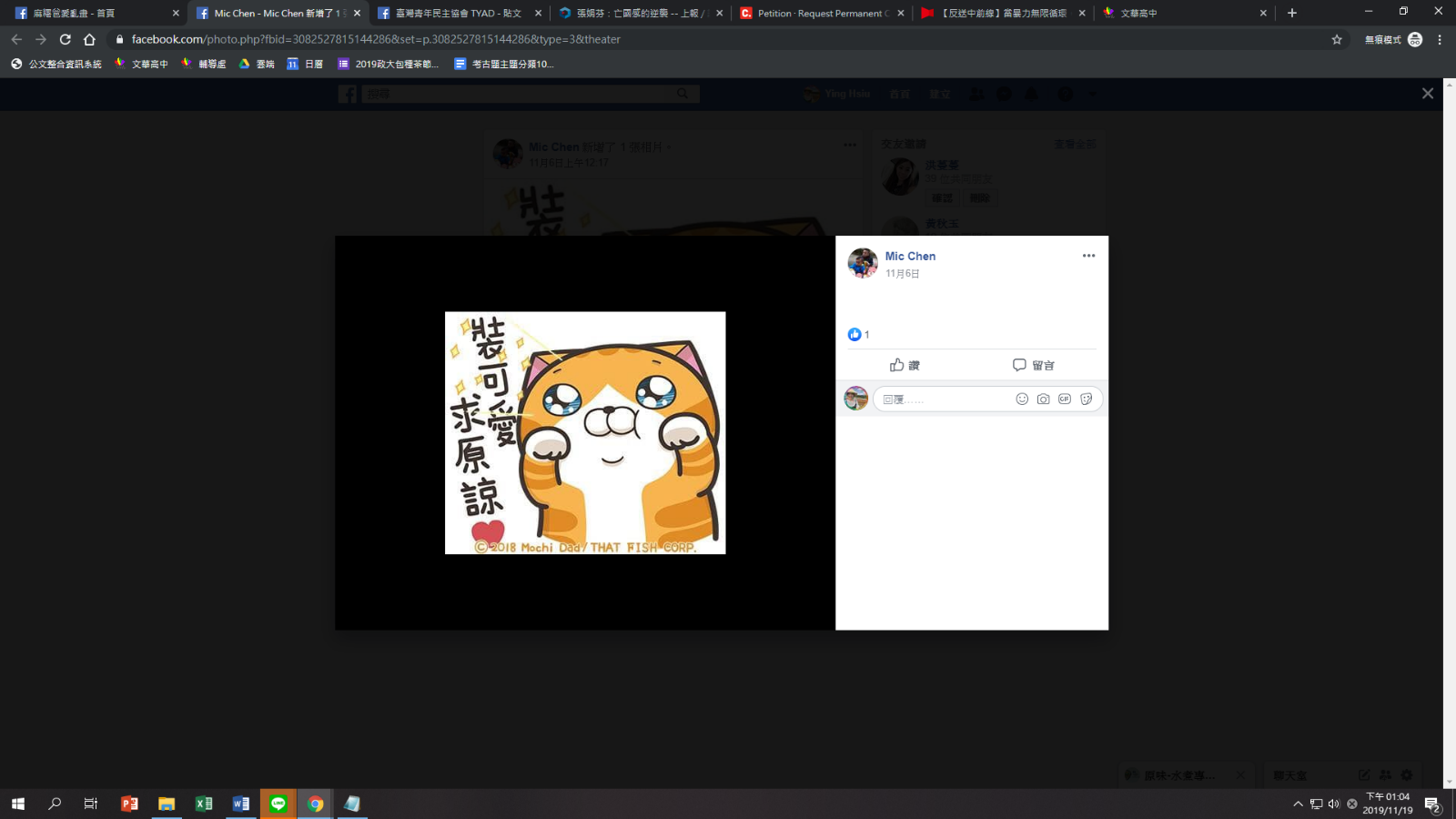 以下提供幾種吵架要怎麼吵得不翻臉、不傷感情的具體方法：1、真誠地表達自己，好好的表達自己內心的感受，並且用「我」作為「開頭」：
    例如：「『我』有點『嚇到』，因為你的口氣『讓我覺得很冷酷』」，而不是劈頭就指責對方「你兇屁啊！」因為對方有可能只是在想事情、肚子餓、頭痛，口氣比較生硬，不一定是在生氣或針對你。我們無法百分之百了解對方在想什麼，但是我們可以好好傳達自己內心的感受。
 2、試著了解，不急著否定，接納伴侶的想法：
    情侶之間，因為生長背景不同，價值觀不同，兩個人對同一件事情的看法可能會完全不一樣。這樣的「不一樣」並不是要去「比較」誰最聰明、最厲害，你會喜歡他、想跟他在一起，就是因為他是「特別」的。所以，當他說出自己的想法時，就算你不同意，也不要急著否定，可以多聊聊他是怎麼思考的，比如說「我想知道是不是我說了什麼或做了什麼讓你這樣想呢？」他告訴你之後，你也可以把「你是怎麼思考的」告訴他，你可以說「原來你是這樣想的，我想的跟你不一樣，你想聽聽看嗎？」
 3、尊重彼此，保有各自的空間：
    情侶之間擁有彼此的空間是很重要的，這個空間可能是實體的，也可能是抽象的，比如說各有各的居住地、有各自的興趣和交朋友的自由，或是當他需要時間沉澱一下自己的情緒時，不打擾也是一種溫柔。
 4、找朋友陪伴：
    兩個人吵架時，可以和朋友聊一聊，抒解心中煩悶的情緒，也可以聽聽不同的想法，說不定會對你們有幫助！5、找專業人員協助：
    當你覺得你們兩個人之間的衝突已經無法自己解決時，可以考慮找專業人員聊聊，例如輔導老師、心理諮商，或是你信任得過的人，和他們一起討論面對、解決吵架困境的辦法。6、「請、謝謝、對不起、我愛你」
    兩個人再怎麼親密，感情都不能隨便經營，這四句魔法咒語代表你重視對方，吵架衝突時，說出魔法咒語會軟化彼此的心喔！※更多資訊歡迎到「戀愛乾麻醬－青春練愛食堂」探索唷！(http://lir.38.org.tw/)